ANXIETY ODDSPlease rank the following 10 events in order from 1 the MOST PROBABLE to 10 the least possible.  Then make a rough guess on how likely they are to happen on average  (for example, 1 in 30, 2 in 10,000 or 3 in a million, etc.).RANK		EVENT		   ODDS OF IT HAPPENING_______	Being a US citizen victim of a terrorist attack	___________________________	Dying from a venomous snake bite			___________________________	Being the victim of a shark attack			___________________________	Being in an airplane crash				___________________________	Being killed by a bear					___________________________	Being hit by lightning					___________________________	Being audited by the IRS				___________________________	Being killed in an elevator crash			___________________________	Being hit by an asteroid				___________________________	Being killed by a dog					____________________Next please make a guess on how likely these things are to happen: 	    EVENT		       ODDS OF IT HAPPENINGWinning a powerball lottery		  ______________________________________Being hit by lightning TWICE		  ______________________________________Being killed by your furniture		  ______________________________________Eating a ton of food in a year	             ______________________________________2 people in this room having the same birthday  _________________________Now please make a guess on how likely these things are:	    EVENT		       ODDS OF IT HAPPENINGGoing into poverty in old age		            ________________________________Getting cancer & surviving cancer - men	 _______________________________Getting cancer & surviving cancer – women    _____________________________Dying from a medical error	 	            ________________________________Having Alzheimer’s – ages 65 and older     	 _______________________________Having Alzheimer’s – ages 85 and older     	 ________________________________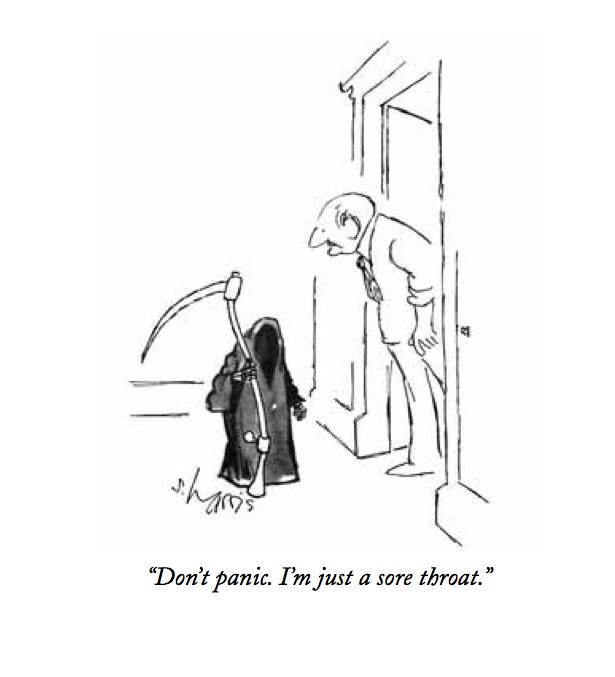 What were you anxious about when you wereAge 20-30?  ____________________________________________Age 30-40? ____________________________________________Age 40-50? ____________________________________________Age 50-60? ____________________________________________Age 60-70? ____________________________________________Age 70+?    ____________________________________________Copyright 2016 Larry Moen, M.Ed LPC     Uncommon Therapy     www.utherapy.net